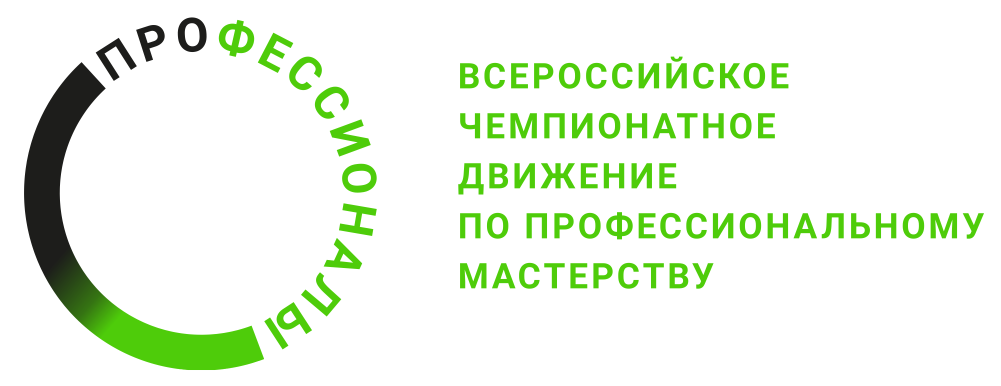 ПРОГРАММА ПРОВЕДЕНИЯРегионального этапа чемпионата Новосибирской областипо компетенции «Проводник пассажирского вагона»
ЮниорыОбщая информацияОбщая информацияПериод проведения12.02.2024-18.02.2024Место проведения и адрес площадкиг. Новосибирск, ул. Дмитрия Шамшурина 57, ГБПОУ НСО «Новосибирский колледж транспортных технологий им. Н.А. Лунина»ФИО Главного экспертаЛопатин Максим ВладимировичКонтакты Главного эксперта+7 9232312954 Lopatora@yandex.ruД-2 Понедельник / «12» Февраля 2024 г.Д-2 Понедельник / «12» Февраля 2024 г.8-00 – 9-00Прибытие экспертов9-00 – 10-00Собрание экспертов.10-00 – 14-00Регистрация, инструктаж экспертов по охране труда и технике безопасности. Обучение, обсуждение критериев оценки.  Внесение и согласование с Менеджером компетенции 30% изменений в КЗ14-00 – 15-00ОБЕД15-00 – 16-00Распределение судейских ролей между экспертами.16-00 – 17-00Подготовка конкурсных конкурсантов к началу работы, проверка оборудования.Д-1 Вторник / «13» Февраля 2024 г.Д-1 Вторник / «13» Февраля 2024 г.08.00 – 9.00Предварительная регистрация конкурсантов и экспертов09.00 – 10.00Собрание конкурсантов и экспертов. Регистрация конкурсантов на конкурсной площадке. Проверка готовности ЦПЧ.10.00 - 11.00Жеребьевка. Инструктаж по ТБ. Обсуждение КЗ. Осмотр и приемка конкурсных площадок. Подписание протокола готовности рабочих мест. Ознакомление с конкурсными местами и оборудованием.11.00 - 12.00Обед12.00 - 14.00Трансфер к месту церемонии открытия ЧемпионатаТоржественная церемония открытия Чемпионата14.00 - 17.00Ознакомление с конкурсными местами и оборудованием.Д1 Среда / «14» Февраля 2024 г.Д1 Среда / «14» Февраля 2024 г.08-00Регистрация конкурсантов. Инструктаж по ТБ. 09-00 – 12-00Выполнение модулей А, Б, В согласно жеребьевке рабочих мест (все конкурсанты).12-00 – 13-00Обед 13-00 – 17-00Выполнение модулей А, Б, В согласно жеребьевке рабочих мест (все конкурсанты). Собрание экспертов. Подведение итогов. Внесение оценок в ЦП.Д2 Четверг / «15» Февраля 2024 г.Д2 Четверг / «15» Февраля 2024 г.08-00Регистрация конкурсантов. Инструктаж по ТБ.09-00 – 12-00Выполнение модулей А, Б, В согласно жеребьевке рабочих мест (все конкурсанты).12-00 – 13-00Обед 13-00 – 17-00Выполнение модулей А, Б, В согласно жеребьевке рабочих мест (все конкурсанты). Собрание экспертов. Подведение итогов. Внесение оценок в ЦП.Д3 Пятница / «16» Февраля 2024 г.Д3 Пятница / «16» Февраля 2024 г.08-00Регистрация конкурсантов. Инструктаж по ТБ.09-00 – 12-00Выполнение модулей А, Б, В согласно жеребьевке рабочих мест (все конкурсанты).12-00 – 13-00Обед13-00 – 17-00Выполнение модулей А, Б, В согласно жеребьевке рабочих мест (все конкурсанты). Собрание экспертов. Подведение итогов. Внесение оценок в ЦП.Д+1 Суббота / «17» Февраля 2024 г.Д+1 Суббота / «17» Февраля 2024 г.09-00 – 12-00Собрание экспертов Круглый стол «Итоги, предложения, развитие компетенции», подведение итогов. Голосование экспертов «Выборы эксперта методиста и главного эксперта на следующий чемпионатный цикл».13-00 - 14-00Обед14.00 - 17.00Торжественная церемония Закрытия ЧемпионатаД+2 Воскресенье / «18» Февраля 2024 г.Д+2 Воскресенье / «18» Февраля 2024 г.08-00 – 17-00Демонтаж оборудования, оформление отчетов